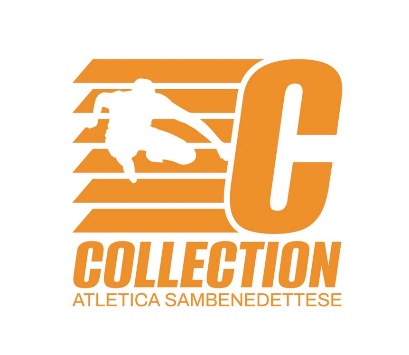 Dichiarazione Esonero Responsabilità MinoriIo sottoscritto/a______________________________________________________________________ in qualità di _________________________________________________________________________   dell’atleta ___________________________________________________________________________Autorizzo la Società Sportiva Asd Collection Atletica Sambenedettese  al trasporto dell’atleta suddetto tramite automobili di proprietà di dirigenti accompagnatori / allenatori della Società Sportiva Asd Collection Atletica Sambenedettese e/o anche di genitori di altri atleti che avranno dato la loro disponibilità a trasportare con automobili proprie, anche altri minorenni oltre ai propri familiari, assumendomi comunque la piena responsabilità del minorenne. Dichiaro altresì di essere stato informato che il conducente, che potrà variare di volta in volta a seconda delle esigenze sportive, sarà persona di fiducia dell’Asd Collection Atletica Sambenedettese munito di regolare Patente di Circolazione. I ragazzi minorenni e tutti i loro oggetti personali viaggiano sotto la responsabilità dei genitori o di chi ne fa le veci, i quali risponderanno anche per eventuali danni arrecati al mezzo di trasporto utilizzato per l'espletamento del servizio stesso. La Società Sportiva non potrà in alcun modo essere tenuta responsabile per danni arrecati dal minore ad altre persone e/o cose, e/o per danni subiti dal minore da altre persone e/o cose. S.Benedetto D.T ______/______/__________         Il Genitore/Tutore ______________________________ASD "Collection Atletica Sambenedettese"
via Sgattoni 51 - 63074 San Benedetto del Tronto (AP)
Tel.: 0735753174 cel.: 389-6331161P.I. 01867130443 C.F. 91028070448E-CODICE DESTINATARIO KRRH6B9mail: collectionatletica@gmail.com
GESTORE CAMPO SCUOLA DI ATLETICA LEGGERA